PRESSEINFORMATION (No. 467) 27 September 2017	ZUR SOFORTIGEN VERÖFFENTLICHUNGUltrastabiler VCTCXO entspricht den wesentlichen Leistungskriterien zur Synchronisierungvon LTE-A-, WCDMA- und Kleinzellen-NetzwerkenUm bei den modernen Kommunikationsnetzwerken die wichtigsten Timing- und Synchronisationsbausteine spezifische Leistungskriterien zu erfüllen  handelt es sich üblicherweise um einen spannungsgesteuerten, temperaturkompensierten Quarzoszillator (VCTCXO). IQD’s neue ‘branchenbeste’ VCTCXO-Familie der IQXT-316 mit geringem Jitter und hoher Stabilität wurde mit dem Ziel entwickelt, diesen wesentlichen Standards durch Optimierung der kritischen Performance-Bereiche zu genügen.Beispielsweise erfüllt das neue Modell mithilfe einer proprietären ASIC-Technologie die engen kurz- und mittelfristigen Anforderungen an die Stabilitätswerte (±50 ppb bis ±250 ppb, je nach dem Betriebstemperaturbereich), die zur Paketnetzwerksynchronisierung von Kleinzellen erforderlich sind. Durch diese Tatsache in Verbindung mit seiner hervorragenden Performance bei der Flankensteilheit von lediglich ±20 ppb/Grad sowie seinem geringen Energieverbrauch wird der IQXT-316 zur idealen Wahl für die Anforderungen, welche die Kleinzellen-Synchronisierung stellt.Um den Ansprüchen von Netzwerkschnittstellen wie 10GE etc. zu genügen, liefert die IQXT-316-Familie einen RMS-Phasenjitter von lediglich 280 fs über 12 kHz bis 5 MHz und ein niedriges Phasenrauschen von -157 dBc/Hz @100 kHz. Sie erfüllt damit die Funkschnittstellenanforderungen von LTE-A -(TS36.104) und WCDMA- (TS25.104) Transreceivern. Aus diesem Grund kann ein einziger Baustein für beide Funktionen Verwendung finden. Darüber hinaus bietet das neue Modell eine ausgezeichnete Kurzzeitalterung von ±20 ppb max. pro Tag und eine Langzeitalterung von ±3 ppm max. über 10 Jahre.Die VCTCXO-Option umfasst eine patentierte Varaktor-Linearisierungsschaltung, welche die Auswirkungen eines Abkippens (Tilt) vermeidet, und außerdem kann der Oszillator zwischen ±5 ppm und ±12 ppm mit einer Steuerspannung von 1,5 V ±1 V sowie einer Eingangsimpedanz von mindestens 100 kΩ gezogen werden.Die in einem 6-Pad-Gehäuse von 7 x 5 mm untergebrachte IQXT-316 arbeitet über einen Temperaturbereich von -40 bis +85 Grad, und ist lieferbar  im HCMOS-Ausgang, einer Last von 15 pF oder Clipped-Sinewave bei 10 kOhm Last sowie einem Stromverbrauch von  nur 2 mA bei Standard-Versorgungsspannungen von 2,8; 3,0 und 3,3 V. Folgende sieben Frequenzensind verfügbar: 19,2MHz, 24,576MHz, 25,0MHz, 26,0MHz, 30,72MHz, 38,4MHz und 40,0MHz,  welche Standardfrequenzen bei Anwendung  im Einsatz in der Synchronisation von Kleinzellen sind. Zudem sind diverse dieser bei Chipsetherstellern freigegeben. Weitere Informationen finden Sie auf IQD`s-Website unter www.iqdfrequencyproducts.com  zur Verfügung; oder sie sprechen mit einem Mitglied unseres Applications Support-Teams.###Hinweise für Redakteure:Gestützt auf eine mehr als 40-jährige Erfahrung in der Herstellung von Frequenzprodukten, ist IQD ein anerkannter Marktführer im Bereich der Frequenzregelung. Mit aktiven Kunden in mehr als 80 Ländern bietet IQD eines der umfangreichsten Frequenzproduktsortimente, das zur Verfügung steht, von preisgünstigen kommerziellen Produkten bis hin zu solchen, die in hochzuverlässigen industriellen, Kraftfahrzeug- und Wehrtechnik-Anwendungen eingesetzt werden, darunter: Quarzkristalle, Taktoszillatoren, Quarze & Oszillatoren nach AEC-Q200/TS16949, VCXOs, TCXOs, OCXOs, GPS-synchronisierte OCXOs sowie Rubidium-Oszillatoren. Die Fertigungskapazität umfasst mehr als 40 Millionen Einheiten pro Monat; sie deckt dabei Bestellmengen von speziellen Einzelanfertigungen bis zu mehreren Millionen Einheiten ab. Darüber hinaus bietet IQD den Kunden ein breites Spektrum an technischem Support, einschließlich: Anwendungsunterstützung, kundenspezifischer Produktentwicklung, Musterentwicklung, elektrischem Testen & Screening, beschleunigtem Altern, Schaltungscharakterisierung sowie MTIE/TDEV-Testen. IQDs Produkte werden von führenden Herstellern in den Marktbereichen Luft- und Raumfahrt, Kraftfahrzeugtechnik, Kommunikation, Computer, Konsumer, Industrie, Medizin und Militär überall auf der Welt spezifiziert. Unsere Produktpalette ist direkt durch unsere Vertriebsbüros oder über unser ausgedehntes weltweites Distributoren- und Repräsentantennetz  erhältlich. Zu weiteren Informationen besuchen Sie www.iqdfrequencyproducts.com.Weitere Informationen: Becky Long
IQD Frequency Products Ltd
T: +44 1460 270270
E-Mail: rebecca.long@iqdfrequencyproducts.com
Website: www.iqdfrequencyproducts.comFolgen Sie uns auf:   facebook  -   Twitter  -   LinkedIn  Google Plus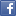 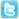 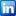 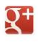 